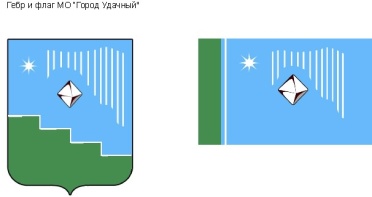 Российская Федерация (Россия)Республика Саха (Якутия)Муниципальное образование «Город Удачный»Городской Совет депутатовIV созыв XXV СЕССИЯРЕШЕНИЕ  17 июня 2020 года                                                                                          	             №25-3О предоставлении муниципальной преференции ООО «ПТВС»Руководствуясь Федеральным законом от 6 октября 2003 года № 131-ФЗ «Об общих принципах организации местного самоуправления в Российской Федерации», Федеральным законом от 26 июля 2006 года № 135-ФЗ «О защите конкуренции», Федеральным законом от 27 июля 2010 года № 190-ФЗ «О теплоснабжении», Федеральным законом от 7 декабря 2011 года № 416-ФЗ «О водоснабжении и водоотведении», Уставом МО «Город Удачный», решением сессии городского Совета депутатов от 17 декабря 2014 года № 24-3 «Об утверждении Положения о порядке предоставления в аренду имущества, находящегося в муниципальной собственности муниципального образования «Город Удачный» Мирнинского района Республики Саха (Якутия)» городской Совет депутатов  МО «Город Удачный» решил:Предоставить преференцию ООО «ПТВС» в размере 95% от оценочной стоимости объектов согласно отчета об оценки годовой рыночной стоимости арендной платы сетей ТВС и К от 15.05.2020 года.Администрации МО «Город Удачный» внести изменения в решение городского Совета депутатов МО «Город Удачный» от 27 ноября.2019 года № 20-6 «Об утверждении бюджета муниципального образования «Город Удачный» Мирнинского района Республики Саха (Якутия) на 2020 год и на плановый период 2021 и 2022 годы» в связи с предоставлением преференции ООО «ПТВС».Администрации МО «Город Удачный» согласовать заключение договоров аренды с ООО «ПТВС» на объекты инженерно - технического обеспечения (сети ТВС), указанные в приложении к настоящему решению, на сумму арендных платежей в размере 36 018,13 рублей. Рекомендовать администрации МО «Город Удачный» установить срок аренды на 11 месяцев (с 01.06.2020 г. по 30.04.2021г.). Рекомендовать администрации МО «Город Удачный» совместно с ООО «ПТВС» продолжить работу по заключению концессионного соглашения на муниципальное имущество, предназначенное для обеспечения деятельности структуры ТВС и К г.Удачного. Настоящее решение подлежит официальному опубликованию (обнародованию) в порядке, предусмотренном Уставом МО «Город Удачный». Настоящее решение вступает в силу после его официального опубликования (обнародования) и распространяется на правоотношения, возникшие с 1 июня 2020 года.Контроль исполнения настоящего решения возложить на комиссию по бюджету, налоговой политике, землепользованию, собственности (Пахомова И.В.). Председательгородского Совета депутатов 					В.В. ФайзулинПРИЛОЖЕНИЕ к решению городского Советадепутатов МО «Город Удачный»от 17 июня 2020   №25-3Перечень муниципального имущества МО «Город Удачный»Название сети№Местонахождение объектаКадастровый номер объектаИнвентарный номерПротяженность, мГод ввода в эксплуатациюБалансовая стоимостьПодземный коллектор1от к-51а, до базы ПТЭС и УО ЖКХ, мкрн. Новый город14:16:000000:310198 231 509 7:000039518:Г5/1541-24540000Подземный коллектор2Подземный коллектор ОТК-117 до к-11414:16:000000:310598 231 509 7:000039518:Г5/3193-21630000Подземный коллектор3Подземный коллектор  от к-117 до к-11914:16:010407:490298 231 509 7:000039518:Г5/4169-18940000Подземный коллектор4Подземный коллектор от к-114 до к-11314:16:000000:434298 231 509 7:000039518:Г4/569-7730000Подземный коллектор5Подземный коллектор от 113 до к-11214:16:000000:309098 231 509 7:000039518:Г5/6131-14680000Подземный коллектор6Подземный коллектор 14:16:000000:505498 231 509 7:000039518:Г4/795-21290000Подземный коллектор7Подземный коллектор от к-109 до к-103а14:16:010407:488498 231 509 7:000039518:Г5/8385-43140000Подземный коллектор8Подземный коллектор от к-103 до к-61а14:16:000000:320298 231 509 7:000039518:Г5/9158-17710000Подземный коллектор9Подземный коллектор от к-59, к-60а,до к-65а 14:16:000000:319598 231 509 7:000039518:Г5/10711-79680000Подземный коллектор10Подземный коллектор от к-28 до к-12314:16:000000:319898 231 509 7:000039518:Г2/11299-33510000Подземный коллектор11Подземный коллектор ОТК-59,к-71,до к-6814:16:000000:434598 231 509 7:000039518:Г5/12629-70490000Подземный коллектор12Подземный коллектор 14:16:000000:318698 231 509 7:000039518:Г5/13697-78110000Подземный коллектор13Подземный коллектор и наземная прокладка к-103а Н. город14:16:000000:319498 231 509 7:000039518:Г2/141 915-214 600 000Подземный коллектор14Подземный коллектор от к-127а до жилого дома №3314:16:000000:505298 231 509 7:000039518:Г5/1555-6 160 000Подземный коллектор15Подземный коллектор от к-35 до к-2914:16:000000:318098 231 509 7:000039518:Г5/16251-28130000Подземный коллектор16Подземный коллектор от к-35,к-24 до к-2114:16:010407:489598 231 509 7:000039518:Г5/17523-58610000Подземный коллектор17Подземный коллектор к-21 до к-8714:16:000000:319198 231 509 7:000039518:Г2/18283-31710000Подземный коллектор18Подземный коллектор  от к-87 в районе Удачнинской гор.  больницы14:16:000000:319698 231 509 7:000039518:Г5/19496-55580000Подземный коллектор19Подземный коллектор 14:16:000000:318598 231 509 7:000039518:Г5/21326-36530000Сети водоснабжения1от к-51а, до базы ПТЭС и УО ЖКХ, мкр. Новый город 14:16:000000:309498 231 509 7:00039518:Г3/1541-2950000Сети водоснабжения2от к-117 до КНС мкр. Новый город 14:16:010407:490498 231 509 7:000039518:Г3/2341-1860000Сети водоснабжения3от к-117 до к-114 мкр. Новый город 14:16:000000:309398 231 509 7:000039518:Г3/3193-1050000Сети водоснабжения4от к-117 до к-119 мкр. Новый город 14:16:000000:309698 231 509 7:000039518:Г3/4169-1280000Сети водоснабжения5от к-114 до к-113 мкр. Новый город14:16:000000:310698 231 509 7:000039518:Г2/569-540000Сети водоснабжения6от к-113 до к-112 мкр. Новый город 14:16:010407:489798 231 509 7:000039518:Г3/6131-930000Сети водоснабжения7от к-112 до к-109 мкр. Новый город 14:16:000000:506498 231 509 7:000039518:Г2/795-740000Сети водоснабжения8от к-109 до к-103а мкр. Новый город14:16:010407:488898 231 509 7?000039518:Г3/8385-2280000Сети водоснабжения9от к-103а до к-61а мкр. Новый город14:16:010407:489098 231 509 7:000039518:Г3/9158-1230000Сети водоснабжения10от к-59, к-60а до к-65а, мкр. Новый город14:16:010407:487698 231 509 7:000039518:Г3/10711-4980000Сети водоснабжения11от к-68 до к-123, мкр. Новый город14:16:000000:319998 231 509 7:000039518:Г1/11299-2320000Сети водоснабжения12от к-59, к-71, до к-68 мкр. Новый город14:16:000000:320098 231 509 7:000039518:Г3/12629-4200000Сети водоснабжения13от к-44, к-75, до к-59, мкр. Новый город14:16:010407:487998 231 509 7:000039518:Г3/13629-13710000Сети водоснабжения14от к-127а до жилого дома № 33, мкр. Новый город14:16:010407:488298 231 509 7:000039518:Г3/1555-300000Сети водоснабжения15от к-35 до к-29, мкр. Новый город14:16:000000:318898 231 509 7:000039518:Г3/16251-1760000Сети водоснабжения16от к-35, к-24, до к-21, мкр. Новый город14:16:010407:487898 231 509 7:000039518:Г3/17523-3560000Сети водоснабжения17от к-21 до к-87,мкр. Новый город14:16:000000:505198 231 509 7:000039518:Г1/18283-2200000Сети водоснабжения18в районе Удачнинской городской больницы от к-87, мкр. Новый город14:16:000000:320798 231 509 7:000039518:Г3/19445-2890000Сети водоснабжения19хозпостроек в районе электрокотельной Авангардная от к-51, мкр. Новый город14:16:000000:319398 231 509 7:000039518:Г3/20248-1350000Сети водоснабжения20от к-119, к-123 до индивидуального теплового пункта СШ №19, мкр. Новый город14:16:000000:318498 231 509 7:000039518:Г3/21326-2260000Сети водоснабжения21промплощадки п. Надежный в р-не УППМХ14:16:000000:313798 231 509 7:000039519:Г3/24887-6630000Сети водоснабжения22промплощадки п. Надежный в р-не автоколонны №514:16:000000:508098 231 509 7:39519:Г2/25748-4330000Сети водоснабжения23промплощадки п. Надежный в р-не УГОМ14:16:000000:313398 231 509 7:000039519:Г2/26576-3240000Сети водоснабжения24промплощадки п. Надежный в р-не эл. котельной БСИ14:16:000000:314298 231 509 7:000039519:Г2/27902-5820000Сети водоснабжения25промплощадки п. Надежный в р-не ВГСЧ14:16:000000:312998 231 509 7: 000039519:Г2/28450-2450000Сети водоснабжения26промплощадки п. Надежный в р-не ОМТС14:16:000000:313198 231 509/ 7:000039519:Г2/301 747-12870000Сети горячего водоснабжения1от к-51а, до базы ПТЭС и УО ЖКХ, мкр. Новый город 14:16:000000:310098 231 509 7:000039518:Г2/1386-4630000Сети горячего водоснабжения2от к-117 до КНС мкр. Новый город 14:16:000000:309298 231 509 7:000039518:Г2/2386-4210000Сети горячего водоснабжения3от к-117 до к-114 мкр. Новый город 14:16:000000:308798 231 509 7:000039518:Г2/3193-2100000Сети горячего водоснабжения4от к-117 до к-119 мкр. Новый город 14:16:000000:308698 231 509 7:000039518:Г2/4169-1840000Сети горячего водоснабжения5от к-113 до к-112 мкр. Новый город 14:16:000000:308898 231 509 7:000039518:Г2/6131-1430000Сети горячего водоснабжения6от к-112 до к-109 мкр. Новый город 14:16:000000:434198 231 509 7:000039518:Г1/795-1040000Сети горячего водоснабжения7от к-109 до к-103а мкр. Новый город14:16:000000:505898 231 509 7:000039518:Г2/8385-4200000Сети горячего водоснабжения8от к-103а до к-61а мкр. Новый город14:16:010407:489698 231 509 7:000039518:Г2/9158-2460000Сети горячего водоснабжения9от к-59, к-60а до к-65а, мкр. Новый город14:16:010407:488598 231 509 7:000039518:Г2/10711-9960000Сети горячего водоснабжения10от к-59, к-71, до к-68 мкр. Новый город14:16:000000:321098 231 509 7:000039518:Г2/12629-5380000Сети горячего водоснабжения11от к-44, к-75, до к-59, мкр. Новый город14:16:000000:320498 231 509 7:000039518:Г2/13520-7850000Сети горячего водоснабжения12от к-127а до жилого дома № 33, мкр. Новый город14:16:010407:489198 231 509 7:000039518:Г2/1555-600000Сети горячего водоснабжения13от к-35 до к-29, мкр. Новый город14:16:000000:317998 231 509 7:000039518:Г2/16251-3520000Сети горячего водоснабжения14от к-35, к-24, до к-21, мкр. Новый город14:16:010407:488398 231 509 7:000039518:Г2/17523-6410000Сети горячего водоснабжения15в районе Удачнинской городской больницы от к-87, мкр. Новый город14:16:000000:320898 231 509 7:000039518:Г2/19496-5410000Сети горячего водоснабжения16хозпостроек в районе электрокотельной Авангардная от к-51, мкр. Новый город14:16:000000:320198 231 509 7:000039518:Г2/20248-2700000Сети горячего водоснабжения17от к-119, к-123 до индивидуального теплового пункта СШ №19, мкр. Новый город14:16:000000:319098 231 509 7:000039518:Г2/21326-3550000Сети горячего водоснабжения18п. Надежный, промплощадки п. Надежный в р-не УППМХ14:16:000000:314098 231 509 7:000039519:Г2/24887-9670000Сети канализации1от к-51а, до базы ПТЭС и УО ЖКХ, мкр. Новый город 14:16:000000:309898 231 509 7:000039518:Г4/1508-5300000Сети канализации2от к-117 до КНС мкр. Новый город 14:16:010407:490398 231 509 7:000039518:Г4/2341-12380000Сети канализации3от к-117 до к-114 мкр. Новый город 14:16:010407:487598 231 509 7:000039518:Г4/3149-5410000Сети канализации4от к-117 до к-119 мкр. Новый город 14:16:000000:310398 231 509 7:000039518:Г4/4169-2950000Сети канализации5от к-114 до к-113 мкр. Новый город14:16:000000:308998 231 509 7:000039518:Г3/569-2500000Сети канализации6от к-113 до к-112 мкр. Новый город 14:16:000000:309598 231 509 7:000039518:Г4/6105-2850000Сети канализации7от к-112 до к-109 мкр. Новый город 14:16:000000:308598 231 509 7:00039518:Г3/795-2710000Сети канализации8от к-109 до к-103а мкр. Новый город14:16:010407:488698 231 509 7:000039518:Г4/8338-9140000Сети канализации9от к-103а до к-61а мкр. Новый город14:16:000000:318198 231 509 7:000039518:Г4/9158-1650000Сети канализации10от к-59, к-60а до к-65а, мкр. Новый город14:16:010407:489398 231 509 7:000039518:Г4/10711-8450000Сети канализации11от к-59, к-71, до к-68 мкр. Новый город14:16:010407:489298 231 509 7:000039518:Г4/12629-6560000Сети канализации12от к-44, к-75, до к-59, мкр. Новый город14:16:000000:318998 231 509 7:000039518:Г4/13557-9430000Сети канализации13от к-103а Н. города14:16:010407:489498 231 509 7:000039518:Г1/141 915-34760000Сети канализации14от к-127а до жилого дома № 33, мкр. Новый город14:16:000000:320698 231 509 7:000039518:Г4/1555-570000Сети канализации15от к-35 до к-29, мкр. Новый город14:16:010407:487798 231 509 7:000039518:Г4/16251-3920000Сети канализации16от к-35, к-24, до к-21, мкр. Новый город14:16:010407:488998 231 509 7:000039518:Г4/17523-7810000Сети канализации17в районе Удачнинской городской больницы от к-87, мкр. Новый город14:16:000000:320398 231 509 7:000039518:Г4/19474-4940000Сети канализации18хозпостроек в районе электрокотельной Авангардная от к-51, мкр. Новый город14:16:000000:320998 231 509 7:000039518:Г4/20422-4090000Сети канализации19от к-119, к-123 до индивидуального теплового пункта СШ №19, мкр. Новый город14:16:000000:318398 231 509 7:000039518:Г4/21326(318)-3320000Сети канализации20промплощадки п. Надежный в р-не УППМХ14:16:000000:313698 231 509 7:000039519:Г4/241 383-13800000Сети канализации21пром.площадки п. Надежный в р-не автоколонны №514:16:000000:307098 231 509 7:00039519:Г3/25748-7070000Сети канализации22промплощадки п. Надежный в р-не УГОМ14:16:000000:313498 231 509 7:000039519:Г3/26576-4360000Сети канализации23промплощадки п. Надежный в р-не эл. котельной БСИ14:16:000000:313898 231 509 7:000039519:Г3/27895-12880000Сети канализации24промплощадки п. Надежный в р-не ВГСЧ14:16:000000:312898 231 509 7:000039519:Г3/28600-6260000Сети канализации25промплощадки п. Надежный 14:16:000000:312698 231 509 7:000039519:Г1/292 425-39990000Сети теплоснабжения1от к-51а, до базы ПТЭС и УО ЖКХ, мкр. Новый город 14:16:000000:309198 231 509 7:000039518:Г1/1541-21170000Сети теплоснабжения2от к-117 до КНС мкр. Новый город 14:16:000000:309798 231 509 7:000039518:Г1/2341-11960000Сети теплоснабжения3от к-117 до к-114 мкр. Новый город 14:16:000000:310798 231 509 7:000039518:Г1/3173-7280000Сети теплоснабжения4от к-117 до к-119 мкр. Новый город 14:16:000000:496698 231 509 7:000039518:Г1/4169-7830000Сети теплоснабжения5от к-114 до к-113 мкр. Новый город14:16:000000:309998 231 509 7:000039518:Г1/569-3270000Сети теплоснабжения6от к-113 до к-112 мкр. Новый город 14:16:000000:310298 231 509 7:000039518:Г1/6131-4590000Сети теплоснабжения7от к-109 до к-103а мкр. Новый город14:16:000000:505798 231 509 7:000039518:Г1/8385-13500000Сети теплоснабжения8от к-103а до к-61а мкр. Новый город14:16:010407:488798 231 509 7:000039518:Г1/9158-7490000Сети теплоснабжения9от к-59, к-60а до к-65а, мкр. Новый город14:16:000000:319798 231 509 7:000039518:Г1/10711-30800000Сети теплоснабжения10от к-59, к-71, до к-68 мкр. Новый город14:16:000000:512598 231 509 7:000039518:Г1/12629-27480000Сети теплоснабжения11от к-44, к-75, до к-59, мкр. Новый город14:16:000000:319298 231 509 7:000039518:Г1/13520-34480000Сети теплоснабжения12от к-127а до жилого дома № 33, мкр. Новый город14:16:000000:317898 231 509 7:000039518::Г1/1555-2610000Сети теплоснабжения13от к-35 до к-29, мкр. Новый город14:16:010407:488198 231 509 7:000039518:Г1/16251-14650000Сети теплоснабжения14от к-35, к-24, до к-21, мкр. Новый город14:16:000000:321198 231 509 7:000039518:Г1/17523-28390000Сети теплоснабжения15в районе Удачнинской городской больницы от к-87, мкр. Новый город14:16:000000:320598 231 509 7:000039518:Г1/19496-21560000Сети теплоснабжения16хозпостроек в районе электрокотельной Авангардная от к-51, мкр. Новый город14:16:010407:488098 231 509 7:000039518:Г1/20441-15470000Сети теплоснабжения17от к-119, к-123 до индивидуального теплового пункта СШ №19, мкр. Новый город14:16:000000:318798 231 509 7:000039518:Г1/21326-15050000Сети теплоснабжения18промплощадки п. Надежный в р-не УППМХ14:16:000000:313598 231 509 7:000039519:Г1/241 194-44540000Сети теплоснабжения19промплощадки п. Надежный в р-не автоколонны №514:16:000000:507798 231 509 7:000039519:Г1/25763-28160000Сети теплоснабжения20промплощадки п. Надежный в р-не УГОМ14:16:000000:313298 231 509 7:000039519:Г1/26576-22520000Сети теплоснабжения21промплощадки п. Надежный в р-не эл. котельной БСИ14:16:000000:313998 231 509 7:000039519:Г1/27902-36150000Сети теплоснабжения22 промплощадки п. Надежный в р-не ВГСЧ14:16:000000:312798 231 509 7:000039519:Г1/28450-16740000Сети теплоснабжения23промплощадки п. Надежный в р-не ОМТС14:16:000000:313098 231 509 7:000039519:Г1/302 257-150850000Трасса на сваях1Трасса на сваях и подземный коллектор14:16:000000:310498 231 509 7:00039518:Г5/2341-18 720 000Трасса на сваях2Трасса на сваях 982315097:000039518:Г4/20602-19 590 000Трасса на сваях3Трасса на сваях и подземная прокладка982315097:000039519:Г4/241 412-52 930 000Трасса на сваях4Трасса на сваях982315097:000039519:Г3/25763-25 770 000Трасса на сваях5Трасса на сваях и подземная прокладка982315097:000039519:Г3/27576-20 390 000Трасса на сваях6Трасса на сваях и подземная прокладка982315097:000039519:Г3/27902-34 850 000Трасса на сваях7Трасса на сваях и подземная прокладка982315097:000039519:Г3/28450-15 830 000Трасса на сваях8Трасса на сваях 982315097:000039519:Г1/292 473-130 740 000Трасса на сваях9Трасса на сваях и подземная прокладка982315097:000039519:Г2/302 614-101 540 000Сети водоснабжения1Республика Саха (Якутия), Мирнинский район, г. Удачный, мкр. Надежный14:16:010504:274698 231 509/УД1/0024952643,00-6 228 977,00Сети водоснабжения2Республика Саха (Якутия), Мирнинский район, г. Удачный, мкр. Надежный14:16:000000:507998 231 509/УД1/002492682,0019901 187 837,00Сети водоснабжения3Республика Саха (Якутия), Мирнинский район, г. Удачный, мкр. Надежный14:16:000000:507898 231 509/УД1/002498317,00-2 489 545,00Сети водоснабжения4Республика Саха (Якутия), Мирнинский район, г. Удачный14:16:000000:30682270/5А267,00-332 401,00Сети водоснабжения5Республика Саха (Якутия), Мирнинский район, г. Удачный14:16:000000:3356
2269/2А301,001989569 893,00Сети водоснабжения6Республика Саха (Якутия), Мирнинский район, г. Удачный14:16:000000:3355
2281/11А365,00-8 024 388,00Сети водоснабжения7Республика Саха (Якутия), Мирнинский район, г. Удачный14:16:000000:33572290/17А372,00-292 755,00Сети водоснабжения8Республика Саха (Якутия), Мирнинский район, г. Удачный, Новый город14:16:000000:30502305/24А69,0019811 457 536,00Сети водопроводные1Республика Саха (Якутия), Мирнинский район, г. Удачный, мкр. Надежный14:16:010504:274598 231 509/УД1/002501858,0019903 181 613,00Сети водопроводные2Республика Саха (Якутия), Мирнинский район, г. Удачный, Новый город14:16:000000:30532311492,00-20 139 379,00Сети водопроводные3Республика Саха (Якутия), Мирнинский район, г. Удачный, Новый город14:16:000000:30552292/15А286,00-2 457 656,00Сети водопроводные4Республика Саха (Якутия), Мирнинский район, г. Удачный14:16:000000:33542288/21А116,00-902 106,00Сети водопроводные5Республика Саха (Якутия), Мирнинский район, г. Удачный, Новый город14:16:000000:305420311400,00-2 581 814,00Сети тепловые1Республика Саха (Якутия), Мирнинский район, г. Удачный, мкр. Надежный 14:16:010504:273898 231 509/УД1/002491682,00-5 260 737,00Сети тепловые2Республика Саха (Якутия), Мирнинский район, г. Удачный, мкр. Надежный14:16:010504:274798 231 509/УД1/002497317,0019902 958 701,00Сети тепловые3Республика Саха (Якутия), Мирнинский район, г. Удачный, мкр. Надежный14:16:010504:274098 231 509/УД1/002500858,00-3 781 921,00Сети тепловые4Республика Саха (Якутия), Мирнинский район, г. Удачный, мкр. Надежный14:16:000000:505098 231 509/УД1/002494643,0019907 398 023,00Сети тепловые5Республика Саха (Якутия), Мирнинский район, г. Удачный14:16:000000:52942281/10А365,00-Сети тепловые6Республика Саха (Якутия), Мирнинский район, г. Удачный14:16:000000:33692288/20А116,00-9 657 428,00Сети тепловые7Республика Саха (Якутия), Мирнинский район, г. Удачный, Новый город14:16:000000:30582292/14А286,00-1 718 731,00Сети тепловые8Республика Саха (Якутия), Мирнинский район, г. Удачный14:16:000000:30642290/16А372,0019811 366 498,00Сети тепловые9Республика Саха (Якутия), Мирнинский район, г. Удачный14:16:000000:33682269/1А301,001989535 598,00Сети тепловые10Республика Саха (Якутия), Мирнинский район, г. Удачный14:16:000000:33642270/4А267,00198112 461551,00Сети тепловые11Республика Саха (Якутия), Мирнинский район, г. Удачный14:16:000000:33662030813,00-5 552 478,00Сети тепловые12Республика Саха (Якутия), Мирнинский район, г. Удачный14:16:000000:337098 231 509/УД1/0024892700,0019804 779 849,00Сети тепловые13Республика Саха (Якутия), Мирнинский район, г. Удачный, Новый город14:16:000000:30512311492,00х2-20 271104,00Сети  канализации1Республика Саха (Якутия), Мирнинский район, г. Удачный, мкр. Надежный14:16:010504:274498 231 509/УД1/002502752,00-945 595,00Сети  канализации2Республика Саха (Якутия), Мирнинский район, г. Удачный, мкр. Надежный14:16:000000:433298 231 509/УД1/002499642,00-1 651 303,00Сети  канализации3Республика Саха (Якутия), Мирнинский район, г. Удачный, мкр. Надежный14:16:000000:512198 231 509/УД1/002496643,00-Сети  канализации4Республика Саха (Якутия), Мирнинский район, г. Удачный, мкр. Надежный14:16:000000:512098 231 509/УД1/002493682,00-Сети  канализации5Республика Саха (Якутия), Мирнинский район, г. Удачный, Новый город14:16:000000:305223113030,00198219 229885,00Сети  канализации6Республика Саха (Якутия), Мирнинский район, г. Удачный14:16:000000:33582270/6А267,00-166 243,00Сети  канализации7Республика Саха (Якутия), Мирнинский район, г. Удачный14:16:000000:33602290/18А372,00-185 033,00Сети  канализации8Республика Саха (Якутия), Мирнинский район, г. Удачный, Новый город14:16:000000:30562292/23А286,0019822 457 656,00Сети  канализации9Республика Саха (Якутия), Мирнинский район, г. Удачный14:16:000000:30692281/12А180,00-552 222,00Сети  канализации10Республика Саха (Якутия), Мирнинский район, г. Удачный14:16:000000:33592269/3А301,00-231 293,00Сети  канализации11Республика Саха (Якутия), Мирнинский район, г. Удачный14:16:000000:30472281/25А185,001979352 722,00Сети  канализации12Республика Саха (Якутия), Мирнинский район, г. Удачный, мкр. Надежный14:16:010504:273998 231 509/УД1/002490740,0019892 494 905,00Сети  канализации13Республика Саха (Якутия), Мирнинский район, г. Удачный, Новый город14:16:000000:26622032500,00198213 943060,00Сети  канализации14Республика Саха (Якутия), Мирнинский район, г. Удачный14:16:000000:33622288/22А116,00-4 915 308,00Сети ТВК1Республика Саха (Якутия), Мирнинский район, г. Удачный, Новый город14:16:000000:30572289/13А174,001992731 383,00Сети ТВК1Республика Саха (Якутия), Мирнинский район, г. Удачный14:16:000000:33632288/19А138,00-4 553 784,00Эстакада на сваях (сети канализации СБО)1Республика Саха (Якутия), Мирнинский район, г. Удачный 14:16:000000:5265-501-1177307,98Сеть канализации на скатахРеспублика Саха (Якутия), Мирнинский район, г. Удачный 14:16:000000:5266-3310-23128620,86